Številka: 478-29/2023-10503  Datum: 3. 7. 2023Krajevna skupnost Rečica, Huda Jama 1, 3270 Laško, objavlja skladno z določbami 52., 68. in 69. člena Zakona o stvarnem premoženju države in samoupravnih lokalnih skupnosti (Uradni list RS, št. 11/18 in 79/18), 19. člena Uredbe o stvarnem premoženju države in samoupravnih lokalnih skupnosti (Uradni list RS, št. 31/18) in Sklepi 5. seje sveta Krajevne skupnosti Rečica z dne 30. 5. 2023, naslednjo   N A M E R OZA SKLENITEV NEPOSREDNE POGODBE  za oddajo poslovnega prostora v brezplačno uporaboNamera bo objavljena na spletni strani Krajevne skupnosti Rečica, spletni strani Občine Laško http://www.lasko.si/ in na oglasni deski Občine Laško, Mestna ulica 2, 3270 Laško, od dne 3. 7. 2023 do vključno dne 24. 7. 2023.  Med prispelimi ponudbami bodo obravnavane le pravočasne in popolne ponudbe. V kolikor bo pravočasnih in popolnih ponudb več si Krajevna skupnost Rečica pridržuje diskrecijsko pravico glede izbire najprimernejšega ponudnika za brezplačno uporabo. Uporabnik je dolžan plačevati sorazmerni del obratovalnih stroškov, stroške rednega vzdrževanja, del stroška nadomestila za uporabo stavbnega zemljišča in druge stroške, za katere se stranki dogovorita v pogodbi.Za navedeno nepremičnino bo sklenjena neposredna pogodba za določen čas petih let, s šestmesečnim odpovednim rokom. Pogodba bo sklenjena na način videno – oddano v uporabo, zato morebitne reklamacije po sklenitvi pogodbe ne bodo upoštevane.Ponudbo na namero je potrebno oddati na priloženem obrazcu z zahtevanimi prilogami do vključno 24. 7. 2023: po pošti priporočeno na naslov Krajevna skupnost Rečica, Huda Jama 1, 3270 Laško ali po e-pošti na e-naslov: recica@ks.lasko.si. Upoštevane bodo vse prijave, ki bodo prispele na e-naslov do izteka zadnjega dne objave oz. bodo oddane po pošti z oznako priporočeno zadnji dan objave. Ponudbe, predložene po izteku roka, bodo izločene iz postopka. Odpiranje ponudb ne bo javno. Ponudnika veže ponudba 90 dni od roka za predložitev ponudb. Kontaktni osebi za dodatne informacije sta Darko Lah, predsednik KS Rečica, tel.: 051 245 856 in Ivan Kušer, podpredsednik KS Rečica, tel.: 041 966 791 ali e-naslov: recica@ks.lasko.si. Po predhodnem dogovoru je mogoč ogled nepremičnine, ki je predmet oddaje v brezplačno uporabo.    Opozorilo: Župan Občine Laško ali predsednik Krajevne skupnosti Rečica lahko kadarkoli do sklenitve pravnega posla – podpisa pogodbe o oddaji v brezplačno uporabo, postopek oddaje v uporabo brez obrazložitve in brez odškodninske odgovornosti ustavita. 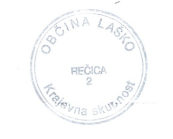 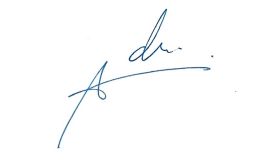 Priloga: obrazec ponudbe Dostavljeno: oglasna deska in spletna stran v zadevo PONUDBA ZA BREZPLAČNO UPORABONA PODLAGI NAMERE ZA SKLENITEV NEPOSREDNE POGODBE z dne 3. 7. 2023: Izjavljamo, da smo skrbno pregledali namero z dne 3. 7. 2023, del dela stavbe 2 – poslovni prostor  sejne sobe na galeriji, v izmeri 36,00 m2 (4,60% delež obratovalnih stroškov)  v  stavbi št. 46, k.o. 1028 Sedraž, stoječi na parc. št. 470/3, k.o. 1028 Sedraž (ID 2858944), last Krajevne skupnosti Rečica, v brezplačno uporabo in da smo z njo seznanjeni ter jo sprejemamo v celoti.  Izjavljamo, da nam je stanje nepremičnine v naravi poznano in da smo seznanjeni s tem, da se bo pogodba sklenila na način videno – najeto (dano v uporabo). Izjavljamo, da smo seznanjeni, da bo v primeru več ponudnikov izbran uporabnik po lastni presoji najemodajalca. V skladu s tem se v predpisanem roku prijavljamo na namero in dajemo PONUDBO za brezplačno uporabo prostorov, za namen izvajanja naslednje registrirane dejavnosti:   ______________________________________________________________________________. Ponudbi je priložen(a)  - ustrezno obkroži: temeljni akt in kopija vpisa v register društev; kopija odločbe pristojnega organa oz. izpis AJPES iz evidence nevladnih organizacij v javnem interesu, iz katere je razvidno, da je ponudniku podeljen status dejavnosti humanitarne organizacija nacionalnega pomena – krajevne organizacije in zapisnik redne letne skupščine, zbora članov oz. ustreznega organa društva za leto 2023. Ponudba velja 90 dni od roka za predložitev ponudb. Naslov:                                       Huda Jama 1, 3270 Laško. Predmet oddaje v brezplačno uporabo:Predmet oddaje v brezplačno uporabo je del dela stavbe 2 – poslovni prostor sejne sobe na galeriji, v izmeri 36,00 m2 (4,60% delež obratovalnih stroškov)  v  stavbi št. 46, k.o. 1028 Sedraž, stoječi na parc. št. 470/3, k.o. 1028 Sedraž (ID 2858944), last krajevne skupnosti, ki je v času objave te namere v uporabi  KO RK Rečica.  Nepremičnine ni dovoljeno oddati v podnajem. Najemnina:oddaja v brezplačno uporabo za namen dejavnosti humanitarne organizacija nacionalnega pomena – krajevne organizacije. Čas oddaje v najem:določen čas pet let, s šestmesečnim odpovednim rokom.  Razred energetske učinkovitosti:EI je v izdelavi. Pogoj za najem:Pogoj za brezplačno uporabo je, da je ponudnik nevladna organizacija, ki deluje v javnem interesu, kar izkaže z odločbo pristojnega ministrstva (68. člen Zakona o stvarnem premoženju države in samoupravnih lokalnih skupnosti). Prednost pri izbiri bodo imeli prosilci – krajevne organizacije, ki jim je podeljen status humanitarne organizacije nacionalnega pomena. Prostor je prepovedano oddati v najem ali brezplačno uporabo. Tak pravni posel je ničen, uporabnik pa je dolžan upravljavcu nepremičnega premoženja dolžan izročiti neupravičeno pridobljeno premoženjsko korist.        Pravočasna ponudba, je v roku oddana ponudba.Popolna ponudba je izpolnjena in podpisana ponudba za najem (priložen obrazec) z zahtevanimi prilogami in priloženo odločbo pristojnega organa oz. izpis AJPES iz evidence nevladnih organizacij v javnem interesu, da je ponudniku podeljen status delovanja v javnem interesu na področju iz prvega odstavka, kar je bistvena sestavina ponudbe. Darko Lah, predsednik Ponudnik:                 Naslov:Zakoniti zastopnik: Matična številka:Identifikacijska številka za DDV/davčna številka:Kontaktna oseba:Elektronski naslov kontaktne osebe:Telefon:Kraj in datum:Ponudnik:Podpis: